Rechercher RemplacerPour remplacer (N1) par rien du tout ou pour modifier les erreurs de règles d’espacements.Si vous avez l’habitude de mettre une espace devant les points, vous pourrez utiliser la commande Rechercher Remplacer pour remplacer espace point par point.Onglet Accueil / Groupe Edition / Remplacer.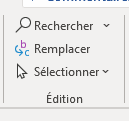 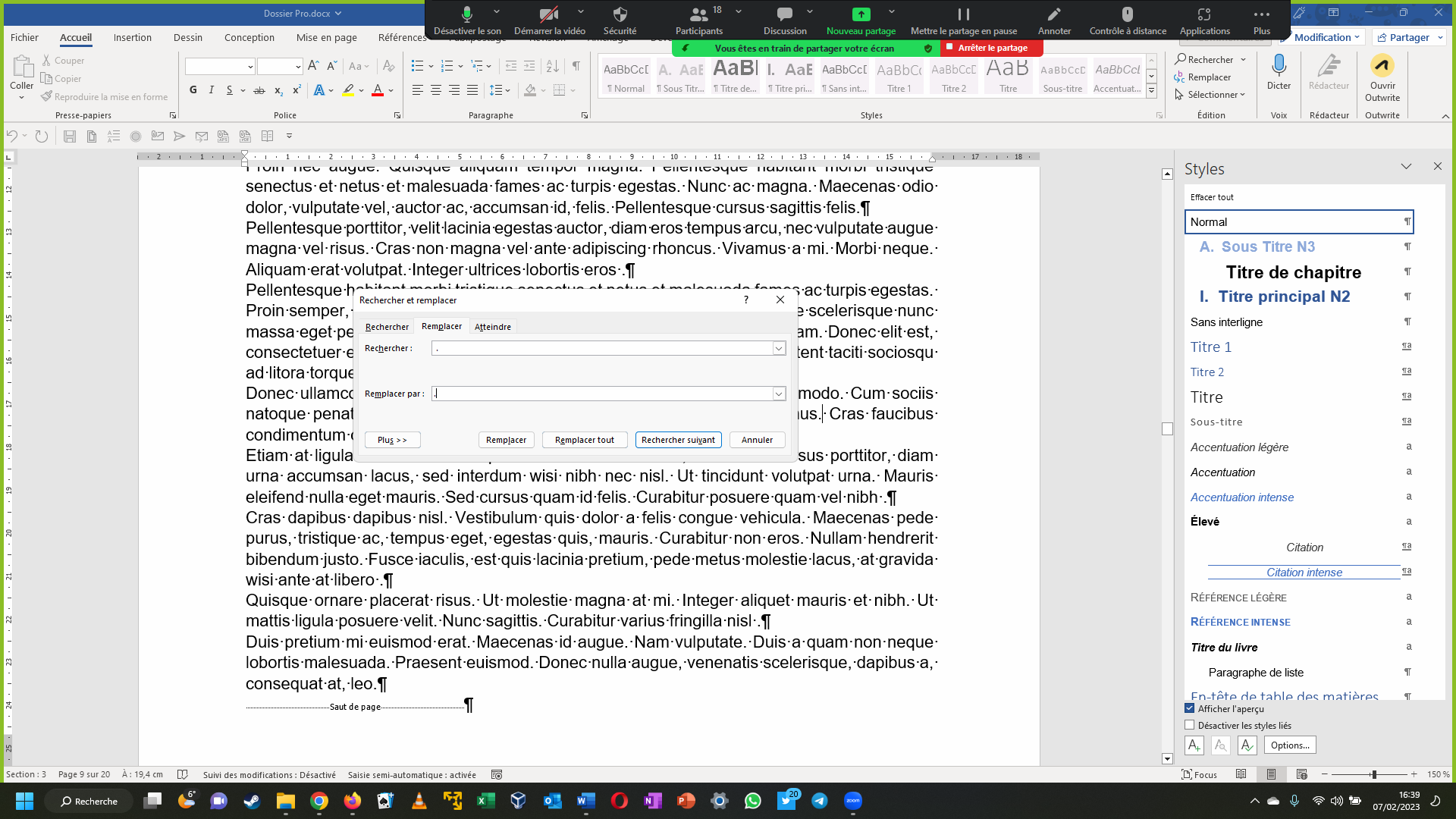 Insérer une imageInsertion / ImagePuis dans les outils d’image : Habillage / EncadréDans les vieilles versions de Word « Renvoyer à la ligne automatiquement / Carré »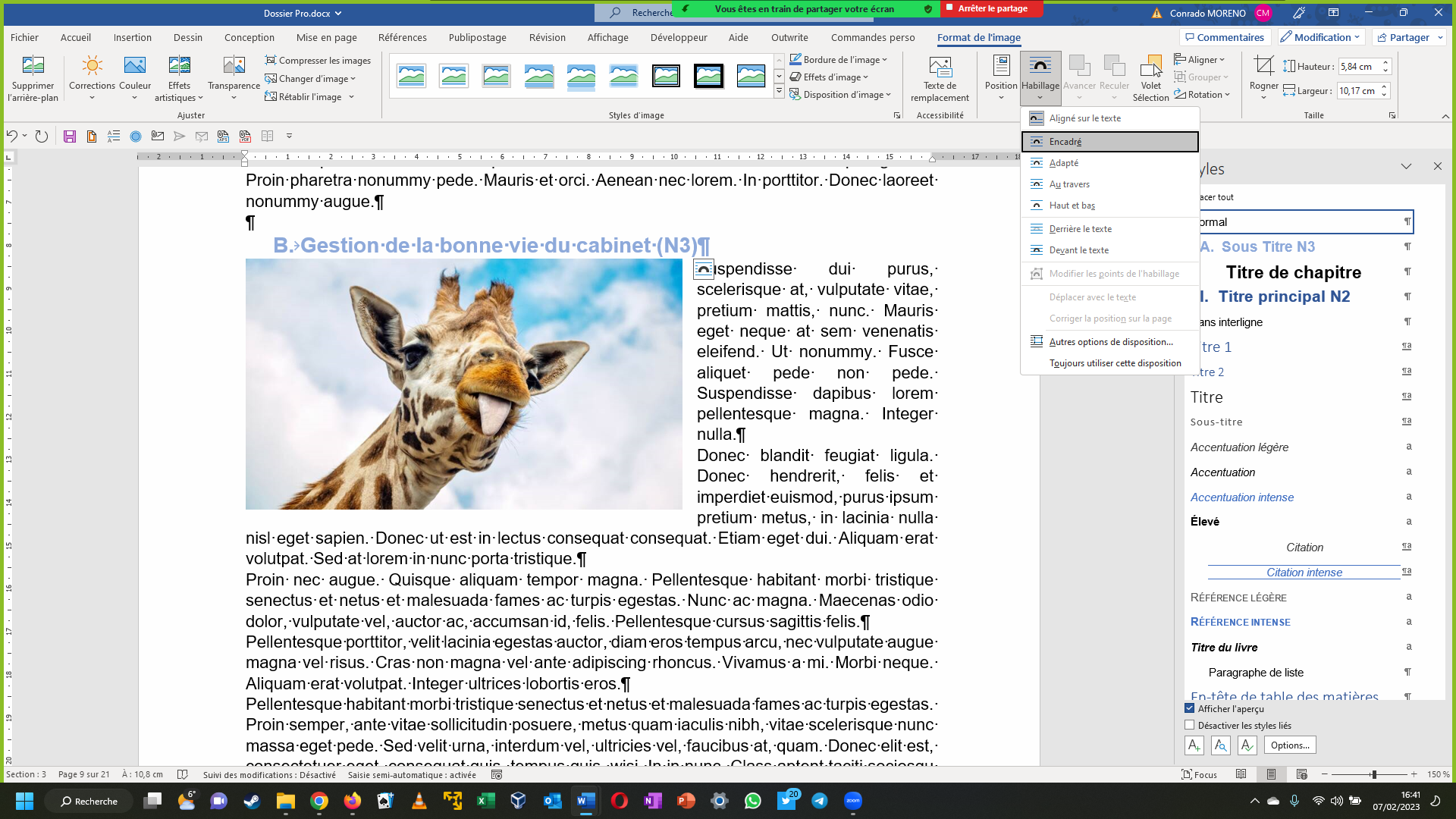 Mettre du texte en colonneSélectionner le texte puis Mise en page / Colonnes / 2, 3…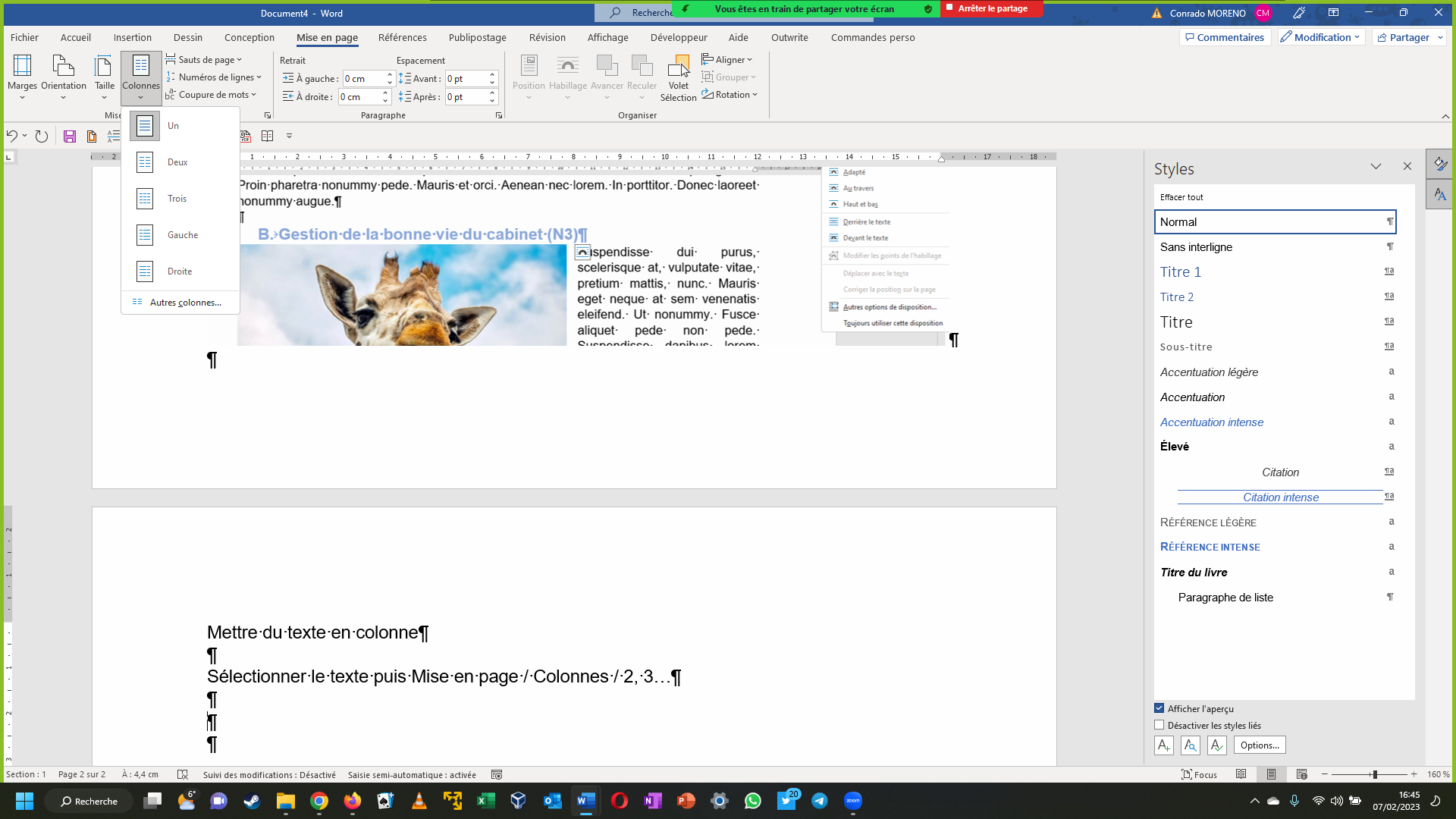 Insérer une note de bas de pageMettre le point d’insertion après un mot pour lequel insérer une note de bas de page.Onglet Référence / Insérer une note de bas de page.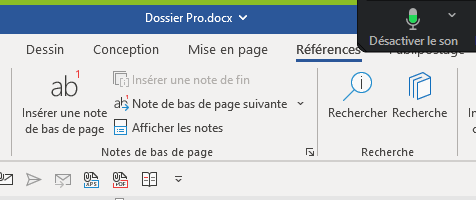 Word va placer votre point d’insertion en bas de la page à côté d’un petit 1 et vous devrez taper votre commentaire.Pour revenir dans le document cliquez dans le document.